INDICAÇÃO Nº 1578/2017Sugere ao Poder Executivo Municipal e aos órgãos competentes, reforma de canaleta localizada na Rua Almirante Barroso na esquina com a Rua Antero de Quental, próximo aos números 53, 149 e 159 no bairro Parque Residencial Frezarin.      Excelentíssimo Senhor Prefeito Municipal, Nos termos do Art. 108 do Regimento Interno desta Casa de Leis, dirijo-me a Vossa Excelência para sugerir que, por intermédio do Setor competente, solicite a reforma de canaleta localizada na Rua Almirante Barroso na esquina com a Rua Antero de Quental, próximo aos números 53, 149 e 159 no bairro Parque Residencial Frezarin, neste município. Justificativa:Munícipes procuraram por este Vereador, informando que a referida canaleta está causando danos a veículos, bem como queda em motociclistas, pois, está profunda e raspa a frente dos veículos, há relatos, de que motoristas ao passarem pelo local, tamanho impacto, tiveram para-choques quebrados, bem como protetor de cárter e danos na suspensão dos veículos, além disto, empoça água causando mau cheiro entre outros transtornos, sendo necessárias providências urgentes.  Palácio 15 de Junho - Plenário Dr. Tancredo Neves, 10 de fevereiro de 2017.Antonio Carlos RibeiroCarlão Motorista-vereador-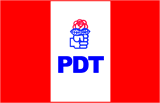 